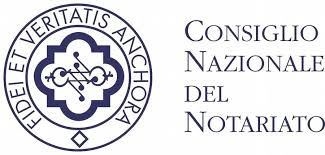 Area processi strumentaliN.proc.Descrizione processoLivello di collocazione della responsabilitàReati/Comportamenti violativi dell’etica riconducibili alla nozione di “corruzione” declinata nel PNA [RISCHIO]Calcolo valore rischioCalcolo valore rischioCalcolo valore rischioMisure e controlli già attiviMisure di prevenzione ulterioriTemp isticaResponsabile dell’attuazion e delle misure ulterioriN.proc.Descrizione processoLivello di collocazione della responsabilitàReati/Comportamenti violativi dell’etica riconducibili alla nozione di “corruzione” declinata nel PNA [RISCHIO]Prob.Imp.RisultatoMisure e controlli già attiviMisure di prevenzione ulterioriTemp isticaResponsabile dell’attuazion e delle misure ulteriori1Reclutamento del personaleConsiglioCorruzione – Concussione – Indebita induzione – Abuso d’ufficio – Rifiuto d’atti d’ufficio. Omissione – Traffico illecito di influenze.Alterazione delle modalità di reclutamento del personale al fine di favorire determinati candidati2,332,205,13Rispetto delle normative vigentiRispetto della normativa anticorruzio ne in materia di commissari di valutazione.Verifica	diipotesi	diconflitto	di interessi dei componenti delle commissioni di valutazioneII SEM 2016Consiglio2Scelta dell’offerta tra quelle presentateTesoriere/ ConsiglioCorruzione – Concussione – Indebita induzione – Abuso d’ufficio – Rifiuto d’atti d’ufficio. Omissione – Traffico illecito di influenze.Uso distorto del criterio dell’offerta economicamente più vantaggiosa, finalizzato a favorire un’impresa3,171,404,43Applicazione del d.lgs.	n.163/2006 e del DPR	n.207/2010.Definizione preventiva	dei criteri di scelta mediante delibera consiliare.II SEM 2016Consiglio3Affidamento	di lavori, servizi e forniture	in economiaTesoriere/Con siglioCorruzione – Concussione – Indebita induzione – Abuso d’ufficio – Rifiuto d’atti d’ufficio. Omissione – Traffico illecito di influenze.Affidamenti a soggetti non idonei al fine di conseguire vantaggi di tipo personale2,831,43,97Applicazione del d.lgs.	n.163/2006 e del DPR	n.207/2010.Definizione preventiva	dei criteri		dipartecipazione mediante delibera consiliare.Effettuazione di consultazioni preliminari tra più operatori.Rotazione dei fornitori.Sottoscrizione da parte dei soggetti coinvolti nella redazione della documentazio ne di gara di dichiarazioni in cui si attesta l’assenza	di interessi personali	in relazione allo specifico oggetto della garaPrevisione in tutti i bandi, gli   avvisi,	lelettere		di invito o nei contratti adottati di una clausola risolutiva del contratto			a favore	della stazione appaltante in caso di gravi inosservanze delle clausole contenute nei protocolli		di legalità o nei patti		diintegrità.II SEM 2016Consigliofavore	della stazione appaltante in caso di gravi inosservanze delle clausole contenute nei protocolli		di legalità o nei patti		diintegrità.4Individuazione della procedura di scelta del contraenteConsiglioCorruzione – Concussione – Indebita induzione – Abuso d’ufficio – Rifiuto d’atti d’ufficio. Omissione – Traffico illecito di influenze.Utilizzo della procedura negoziata e abuso dell’affidamento diretto al di fuori dei casi previsti dalla legge al fine di favorire un’impresa2,831,403,97Applicazione del d.lgs.	n.163/2006 e del DPR	n.207/2010.Definizione preventiva	dei criteri		dipartecipazione mediante delibera consiliare.Audit su bandi e capitolati per verificarne la conformità ai bandi	tipo redatti dall’ANAC e il rispetto della normativa anticorruzioneSottoscrizione da parte dei soggetti coinvolti nella redazione della documentazio ne   di   gara  diII SEM 2016Consigliodichiarazioni in cui si attesta l’assenza		di interessi personali		in relazione allo specifico oggetto	della gara.3. Previsione in tutti i bandi, gli avvisi,	lelettere		di invito o nei contratti adottati di una clausola risolutiva del contratto			a favore	della stazione appaltante in caso di gravi inosservanze delle clausole contenute nei protocolli		di legalità o nei patti		diintegrità.5Definizione	dei requisiti di accesso alla garaConsiglioCorruzione – Concussione – Indebita induzione – Abuso d’ufficio – Rifiuto d’atti d’ufficio. Omissione – Traffico illecito di influenze.Definizione dei requisiti di accesso alla gara e, in particolare, dei requisiti tecnico-economici	dei concorrenti al fine di favorire un’impresa (es.: clausole dei bandi         che        stabiliscono2,671,403,73Applicazione del d.lgs.	n.163/2006 e del DPR	n.207/2010.Definizione preventiva	dei criteri		dipartecipazione mediante delibera consiliareAudit su bandi e capitolati per verificarne la conformità ai bandi	tipo redatti dall’ANAC e il rispetto della normativa anticorruzione.II SEM 2016Consigliorequisiti di qualificazione)6Conferimento	diincarichi	diconsulenza	e/ocollaborazione          enomine	edesignazioni varie ConsiglioCorruzione – Concussione – Indebita induzione – Abuso d’ufficio – Rifiuto d’atti d’ufficio. Omissione – Traffico illecito di influenze.Conferimento di incarichi/nomine a soggetti o a notai non professionalmente adeguati o che versano in condizioni di incompatibilità e/o conflitto di interessi2,671,403,73Valutazione collegialeSottoscr izione,		daparte	degli interessati, della modulistica volta		adichiarare l’assenza	di incompatibilit à e/o conflitto di interessi.Verifica della congruità e	dellapertinenza del CVdell’interessat o.Pubblic azione di tutti i dati			e	le informazioni concernenti		i soggetti incaricati/nom inati		previsti dalla normativa vigente.Applica zione		asoggetti incaricati/nom inati	delCodice	di comportament o del CND.I SEM 2016Consiglio7Progressioni	dicarriera	del personaleConsiglioCorruzione – Concussione – Indebita induzione – Abuso d’ufficio      –      Rifiuto     d’atti21,402,8Rispetto delle normative vigenti e delAdozione di un regolamento di disciplina     dellaII SEM 2016Consigliodipendented’ufficio. Omissione – Traffico illecito di influenze.Progressioni economiche o di carriera accordate illegittimamente allo scopo di agevolare dipendenti/candidati particolariCCNL di compartoprogressione di carriera	del personale dipendente		o adozione Regolamento CNN.8Definizione dell’oggetto	e    dei requisiti dell’incarico o della nominaConsiglioCorruzione – Concussione – Indebita induzione – Abuso d’ufficio – Rifiuto d’atti d’ufficio. Omissione – Traffico illecito di influenze.Valutazione inappropriata dell’oggetto e dei requisiti dell’incarico o della nomina al fine di favorire determinati soggetti1,831,402,57Valutazione collegialeRegolamento interno	per l’affidamento di incarichi		e collaborazioni.I SEM 2016Consiglio9Analisi e definizione dei fabbisogni per l’approvvigionament o di beni e serviziTesoriere ConsiglioCorruzione – Concussione – Indebita induzione – Abuso d’ufficio – Rifiuto d’atti d’ufficio. Omissione – Traffico illecito di influenze.Definizione di un fabbisogno non rispondente a criteri di efficieza/efficacia/economicit à1,671,42,33Applicazione del d.lgs. n.163/2006 e del regolamento. Programmazion e annuale per acquisti di beni e serviziObbligo	di adeguata motivazione in fase	diprogrammazio ne.Predeterminaz ione dei criteri e individuazione delle priorità.Utilizzo		di convenzioni e accodi/quadro CNN	per		i servizi standardizzabi liI SEM 2016Consiglio10Rimborsi spese a Consigliere	e personale amministrativoTesoriere/ ConsiglioCorruzione – Concussione – Indebita induzione – Abuso d’ufficio	–	Rifiuto	d’atti d’ufficio. Omissione – Traffico illecito di influenze Autorizzazione di spese e rimborsi   non   conformi   alle1,671,22Verifica contabile	del Consulente contabile	del ConsiglioDefinizi one preliminareI SEM 2016Consiglioprevisioni	regolamentari interne o sulla base di documentazione	non attendibiledelle tipologie e	dellemodalità	di rimborso2.	Autoriz zazione preventiva da parte		del Tesoriere11Protocollazione di atti e documenti in entrata e in uscitaSegreteriaCorruzione – Concussione – Indebita induzione – Abuso d’ufficio	–		Rifiuto	d’atti d’ufficio. Omissione – Traffico illecito di influenze Alterazione del processo di ricezione e protocollazione di atti in ingresso al CNN al fine di incidere sulla regolarità dei relativi		processi,		per conseguire vantaggi personali1,670,801,33Utilizzo di sistemi informatizzati di protocolloI SEM 2016Consiglio